Rejestracja pojazdu sprowadzonego
 z zagranicy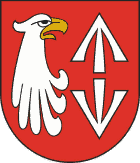 WYMAGANE DOKUMENTY: wniosek,załączniki:dokument własności pojazdu oraz jego tłumaczenie przysięgłe,dowód rejestracyjny oraz jego tłumaczenie przysięgłe (przepis nie dotyczy dowodu rejestracyjnego wydanego przez właściwy organ państwa członkowskiego w zakresie zawierającym oznaczenia kodów zastosowanych w tym dowodzie), w przypadku pojazdu sprowadzanego z terytorium państwa niebędącego państwem członkowskim zamiast dowodu rejestracyjnego, dopuszcza się przedstawienie innego dokumentu stwierdzającego rejestrację pojazdu, wydanego przez organ właściwy do rejestracji pojazdów w tym państwie, dowód odprawy celnej przywozowej oraz jej tłumaczenie przysięgłe, jeżeli pojazd został sprowadzony z terytorium państwa niebędącego państwem członkowskim Unii Europejskiej i jest rejestrowany po raz pierwszy, lub adnotacja na dowodzie własności pojazdu określająca numer, nazwę organu i datę dokonania odprawy celnej, dokumentu potwierdzającego zapłatę akcyzy na terytorium kraju albo dokumentu potwierdzającego brak obowiązku zapłaty akcyzy na terytorium kraju albo zaświadczenia stwierdzającego zwolnienie od akcyzy, w rozumieniu przepisów o podatku akcyzowym, jeżeli samochód osobowy, pojazd rodzaju „samochodowy inny”, podrodzaj „czterokołowiec” (kategoria homologacyjna L7e) lub podrodzaj „czterokołowiec lekki” (kategoria homologacyjna L6e), samochód ciężarowy (kategoria homologacyjna N1), podrodzaj „furgon”, „furgon/podest”, „ciężarowo-osobowy”, „terenowy”, „wielozadaniowy” lub „van” lub samochód specjalny (kategoria homologacyjna M1 i N1), został sprowadzony z terytorium państwa członkowskiego Unii Europejskiej i jest rejestrowany po raz pierwszy,zaświadczenie o pozytywnym wyniku badania technicznego pojazdu, jeżeli jest wymagane albo dowód rejestracyjny pojazdu lub inny dokument wydany przez właściwy organ państwa członkowskiego, potwierdzający wykonanie oraz termin ważności badania technicznego,tablice rejestracyjne lub w przypadku braku tablic - oświadczenie,oświadczenia o dacie sprowadzenia pojazdu z terytorium państwa członkowskiego Unii Europejskiej bądź adnotacja w dowodzie własności wystawionym dla nabywcy potwierdzająca datę sprowadzenia pojazdu z terytorium państwa członkowskiego Unii Europejskiej,dokument potwierdzający udzielenie pełnomocnictwa, jeżeli w sprawie występuje pełnomocnik,do wglądu: dowód tożsamości – w przypadku gdy właścicielem pojazdu jest osoba fizyczna, aktualny odpis z Krajowego Rejestru Sądowego – jeżeli właścicielem pojazdu jest osoba prawna.PODSTAWA  PRAWNA: ustawa z dnia 14 czerwca 1960r. - Kodeks postępowania administracyjnego (Dz.U. z 2023 r., poz. 775 z późn. zm.),ustawa z dnia 20 czerwca 1997r - Prawo o ruchu drogowym (Dz. U. z 2023 r., poz. 1047 z późn. zm.),rozporządzenia Ministra Infrastruktury z dnia 31 sierpnia 2022r. w sprawie rejestracji i oznaczania pojazdów, wymagań dla tablic rejestracyjnych oraz wzorów innych dokumentów związanych z rejestracją pojazdów (Dz. U. z 2022r., poz. 1847),rozporządzenie Ministra Infrastruktury z dnia 31 sierpnia 2022 r. w sprawie szczegółowych czynności organów w sprawach związanych z dopuszczeniem pojazdu do ruchu oraz wzorów dokumentów w tych sprawach (Dz. U. z 2022 r., poz. 1849),rozporządzenie Ministra Infrastruktury z dnia 04 sierpnia 2022 r. w sprawie wysokości opłat za wydanie dowodu rejestracyjnego, pozwolenia czasowego, zalegalizowanych tablic (tablicy) rejestracyjnych oraz ich wtórników (Dz. U. z 2022 r., poz. 1848),ustawa z dnia 16 listopada 2006 r. o opłacie skarbowej (Dz. U. z 2022 r., poz. 2142 z późn. zm.).OPŁATY: Opłaty należy wnieść w kasie Starostwa lub na konto: 35 1240 6973 1111 0010 8249 9863.Opłatę skarbową w kwocie 17,00 zł za złożenie dokumentu stwierdzającego udzielenie pełnomocnictwa należy dokonać na konto Urzędu Miasta w Grodzisku Mazowieckim, nr: 61 1240 6348 1111 0010 4058 8264, przelewem, bezpośrednio w kasie tego urzędu lub w kasie Starostwa.MIEJSCE  ZŁOŻENIA  DOKUMENTU  I   ODBIORU:Wydział  Komunikacji Starostwa Powiatu Grodziskiego, ul. Daleka 11a, 05–825  Grodzisk Mazowiecki:parter, pokój: nr 6, 7, 8, 9, 10 - po wcześniejszym pobraniu numerka lub po umówieniu przez internet na stronie https://bezkolejki.eu/spgrodziskmaz.JEDNOSTKA  ODPOWIEDZIALNA:Wydział Komunikacji Starostwa Powiatu Grodziskiego (tel. 22  755 55 16, 22 100 25 56).TERMIN  ODPOWIEDZI: niezwłocznie – sprawy nie wymagające zbierania dowodów, informacji lub wyjaśnień, do 1 miesiąca – sprawy wymagające postępowania wyjaśniającego, do 2 miesięcy – sprawy szczególnie skomplikowane.TRYB  ODWOŁAWCZY:Samorządowe Kolegium Odwoławcze w Warszawie (ul. Obozowa 57, 01-161 Warszawa), w terminie 14 dniod daty otrzymania decyzji za pośrednictwem Starosty Grodziskiego. ZAŁĄCZNIKI: wniosek, pełnomocnictwo, oświadczenia.